Top of Form Деловодна информацияОбявление за предварителна информацияДиректива 2014/24/ЕС Раздел I: Възлагащ органI.1) Наименование и адреси 1 (моля, посочете всички възлагащи органи, които отговарят за процедурата)I.2) Съвместно възлаганеI.3) Комуникация I.4) Вид на възлагащия орган I.5) Основна дейност Раздел II: Предмет 3II.1) Обхват на обществената поръчкаРаздел II: Предмет 3II.1) Обхват на обществената поръчкаРаздел II: Предмет 3II.1) Обхват на обществената поръчкаРаздел II: Предмет 3II.1) Обхват на обществената поръчка Раздел III: Правна, икономическа, финансова и техническа информация 5 6 19III.1) Условия за участиеIII.2) Условия във връзка с поръчката 2 Раздел IV:Процедура IV.1) ОписаниеIV.2) Административна информация  Раздел VI: Допълнителна информацияVI.2) Информация относно електронното възлагане 5 19 VI.3) Допълнителна информация 2VI.4) Процедури по обжалване  5 19 VI.5) Дата на изпращане на настоящото обявление: 20/04/2017 (дд/мм/гггг)Възлагащият орган/възложителят носи отговорност за гарантиране на спазване на законодателството на Европейския съюз и на всички приложими закониBottom of FormПартида на възложителя: 1034Поделение: Изходящ номер: 623 от дата: 20/04/2017 (дд/мм/гггг)Изходящ номер: 623 от дата: 20/04/2017 (дд/мм/гггг)Обявлението подлежи на публикуване в ОВ на ЕС: Съгласен съм с Общите условия на АОП за използване на услугата Електронен подател: Дата на изпращане на обявлението до ОВ на ЕС: 20/04/2017 (дд/мм/гггг)Дата на изпращане на обявлението до ОВ на ЕС: 20/04/2017 (дд/мм/гггг)Заведено в преписка:  (nnnnn-yyyy-xxxx)Заведено в преписка:  (nnnnn-yyyy-xxxx)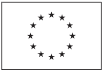 Притурка към Официален вестник на Европейския съюзИнформация и онлайн формуляри: http://simap.ted.europa.euНастоящото обявление е само за предварителна информацияОфициално наименование: МБАЛ- БотевградОфициално наименование: МБАЛ- БотевградОфициално наименование: МБАЛ- БотевградНационален регистрационен номер: 000770022Пощенски адрес: гр. Ботевград, ул. Божко Божилов 1Пощенски адрес: гр. Ботевград, ул. Божко Божилов 1Пощенски адрес: гр. Ботевград, ул. Божко Божилов 1Пощенски адрес: гр. Ботевград, ул. Божко Божилов 1Град: Ботевградкод NUTS: BG41Пощенски код: 2140Държава: БългарияЛице за контакт: Ива ТомовскаЛице за контакт: Ива ТомовскаЛице за контакт: Ива ТомовскаТелефон: +359 072369405Електронна поща: hosp_bot@abv.bgЕлектронна поща: hosp_bot@abv.bgЕлектронна поща: hosp_bot@abv.bgФакс: +359 072369400Интернет адрес/иОсновен адрес: (URL) www.mbalbotevgrad.comАдрес на профила на купувача: (URL) www.mbalbotevgrad.comИнтернет адрес/иОсновен адрес: (URL) www.mbalbotevgrad.comАдрес на профила на купувача: (URL) www.mbalbotevgrad.comИнтернет адрес/иОсновен адрес: (URL) www.mbalbotevgrad.comАдрес на профила на купувача: (URL) www.mbalbotevgrad.comИнтернет адрес/иОсновен адрес: (URL) www.mbalbotevgrad.comАдрес на профила на купувача: (URL) www.mbalbotevgrad.comII.1.1) Наименование: Доставка на лекарствени продукти и медицински изделия за нуждите на структура по диализно лечение в МБАЛ Ботевград по 7 обособени позицииРеферентен номер: 2 II.1.2) Основен CPV код: 33600000      Допълнителен CPV код: 1 2 EA26II.1.2) Основен CPV код: 33600000      Допълнителен CPV код: 1 2 EA26II.1.4) Кратко описание: 
Доставка на лекарствени продукти и медицински изделия за нуждите на структура по диализно лечение в МБАЛ Ботевград по 7 обособени позиции.II.1.4) Кратко описание: 
Доставка на лекарствени продукти и медицински изделия за нуждите на структура по диализно лечение в МБАЛ Ботевград по 7 обособени позиции.II.1.5) Прогнозна обща стойност 2
Стойност, без да се включва ДДС: 199940      Валута: BGN
(за рамкови споразумения или динамични системи за покупки - прогнозна обща максимална стойност за цялата продължителност на рамковото споразумение или на динамичната система за покупки)II.1.5) Прогнозна обща стойност 2
Стойност, без да се включва ДДС: 199940      Валута: BGN
(за рамкови споразумения или динамични системи за покупки - прогнозна обща максимална стойност за цялата продължителност на рамковото споразумение или на динамичната система за покупки)II.1.6) Информация относно обособените позицииII.1.6) Информация относно обособените позицииII.2) Описание 1II.2) Описание 1II.2) Описание 1II.2) Описание 1II.2) Описание 1II.2) Описание 1II.2) Описание 1II.2) Описание 1II.2) Описание 1II.2) Описание 1II.2) Описание 1II.2) Описание 1II.2) Описание 1II.2) Описание 1II.2) Описание 1II.2) Описание 1II.2) Описание 1II.2) Описание 1II.2) Описание 1II.2) Описание 1II.2) Описание 1II.2) Описание 1II.2) Описание 1II.2) Описание 1II.3) Прогнозна дата за публикуване на обявление за поръчка: 9 19 23/07/2017 (дд/мм/гггг) II.3) Прогнозна дата за публикуване на обявление за поръчка: 9 19 23/07/2017 (дд/мм/гггг) II.1.1) Наименование: Доставка на лекарствени продукти, медицински изделия и принадлежности, консумативи за нуждите на стационарни отделения в МБАЛ Ботевград ЕООД.Референтен номер: 2 II.1.2) Основен CPV код: 33600000      Допълнителен CPV код: 1 2 EA26II.1.2) Основен CPV код: 33600000      Допълнителен CPV код: 1 2 EA26II.1.4) Кратко описание: 
Доставка на лекарствени продукти, медицински изделия и принадлежности, консумативи за нуждите на стационарни отделения в МБАЛ Ботевград ЕООД.II.1.4) Кратко описание: 
Доставка на лекарствени продукти, медицински изделия и принадлежности, консумативи за нуждите на стационарни отделения в МБАЛ Ботевград ЕООД.II.1.5) Прогнозна обща стойност 2
Стойност, без да се включва ДДС: 222000      Валута: BGN
(за рамкови споразумения или динамични системи за покупки - прогнозна обща максимална стойност за цялата продължителност на рамковото споразумение или на динамичната система за покупки)II.1.5) Прогнозна обща стойност 2
Стойност, без да се включва ДДС: 222000      Валута: BGN
(за рамкови споразумения или динамични системи за покупки - прогнозна обща максимална стойност за цялата продължителност на рамковото споразумение или на динамичната система за покупки)II.1.6) Информация относно обособените позицииII.1.6) Информация относно обособените позицииII.2) Описание 1II.2) Описание 1II.3) Прогнозна дата за публикуване на обявление за поръчка: 9 19 06/08/2017 (дд/мм/гггг) II.3) Прогнозна дата за публикуване на обявление за поръчка: 9 19 06/08/2017 (дд/мм/гггг) II.1.1) Наименование: Избор на доставчик на електрическа енергия и координатор на балансираща група за захранване на обект, собственост на МБАЛ Ботевград ЕООД.Референтен номер: 2 II.1.2) Основен CPV код: 09310000      Допълнителен CPV код: 1 2 II.1.2) Основен CPV код: 09310000      Допълнителен CPV код: 1 2 II.1.4) Кратко описание: 
Избор на доставчик на електрическа енергия и координатор на балансираща група за захранване на обект, собственост на МБАЛ Ботевград ЕООД.II.1.4) Кратко описание: 
Избор на доставчик на електрическа енергия и координатор на балансираща група за захранване на обект, собственост на МБАЛ Ботевград ЕООД.II.1.5) Прогнозна обща стойност 2
Стойност, без да се включва ДДС: 80000      Валута: BGN
(за рамкови споразумения или динамични системи за покупки - прогнозна обща максимална стойност за цялата продължителност на рамковото споразумение или на динамичната система за покупки)II.1.5) Прогнозна обща стойност 2
Стойност, без да се включва ДДС: 80000      Валута: BGN
(за рамкови споразумения или динамични системи за покупки - прогнозна обща максимална стойност за цялата продължителност на рамковото споразумение или на динамичната система за покупки)II.1.6) Информация относно обособените позицииII.1.6) Информация относно обособените позицииII.2) Описание 1II.2) Описание 1II.3) Прогнозна дата за публикуване на обявление за поръчка: 9 19 07/09/2017 (дд/мм/гггг) II.3) Прогнозна дата за публикуване на обявление за поръчка: 9 19 07/09/2017 (дд/мм/гггг) II.1.1) Наименование: Доставка на медицински консумативи за нуждите на стационарни отделения в МБАЛ Ботевград ЕООД.Референтен номер: 2 II.1.2) Основен CPV код: 33140000      Допълнителен CPV код: 1 2 EA26II.1.2) Основен CPV код: 33140000      Допълнителен CPV код: 1 2 EA26II.1.4) Кратко описание: 
Доставка на медицински консумативи за нуждите на стационарни отделения в МБАЛ Ботевград ЕООД.II.1.4) Кратко описание: 
Доставка на медицински консумативи за нуждите на стационарни отделения в МБАЛ Ботевград ЕООД.II.1.5) Прогнозна обща стойност 2
Стойност, без да се включва ДДС: 37000      Валута: BGN
(за рамкови споразумения или динамични системи за покупки - прогнозна обща максимална стойност за цялата продължителност на рамковото споразумение или на динамичната система за покупки)II.1.5) Прогнозна обща стойност 2
Стойност, без да се включва ДДС: 37000      Валута: BGN
(за рамкови споразумения или динамични системи за покупки - прогнозна обща максимална стойност за цялата продължителност на рамковото споразумение или на динамичната система за покупки)II.1.6) Информация относно обособените позицииII.1.6) Информация относно обособените позицииII.2) Описание 1II.2) Описание 1II.3) Прогнозна дата за публикуване на обявление за поръчка: 9 19 14/09/2017 (дд/мм/гггг) II.3) Прогнозна дата за публикуване на обявление за поръчка: 9 19 14/09/2017 (дд/мм/гггг) III.1.1) Годност за упражняване на професионалната дейност, включително изисквания във връзка с вписването в професионални или търговски регистри 12
Списък и кратко описание на условията: III.1.2) Икономическо и финансово състояние 12
Критерии за подбор, както е указано в документацията за обществената поръчка: НЕ 
Списък и кратко описание на критериите за подбор: 

Изисквано минимално/ни ниво/а:2 III.1.3) Технически и професионални възможности 12
Критерии за подбор, както е указано в документацията за обществената поръчка: НЕ 
Списък и кратко описание на критериите за подбор: 

Изисквано минимално/ни ниво/а:2 III.1.5) Информация относно запазени поръчки 2
Поръчката е запазена за защитени предприятия и икономически оператори, насочени към социална и професионална интеграция на лица с увреждания или лица в неравностойно положение: НЕ 
Изпълнението на поръчката е ограничено в рамките на програми за създаване на защитени работни места: НЕ III.2.1) Информация относно определена професия (само за поръчки за услуги)
Изпълнението на поръчката е ограничено до определена професия: НЕ
Позоваване на приложимата законова, подзаконова или административна разпоредба: III.2.2) Условия за изпълнение на поръчката: III.2.3) Информация относно персонала, който отговаря за изпълнението на поръчката
Задължение за посочване на имената и професионалните квалификации на персонала, който отговаря за изпълнението на поръчката: НЕ IV.1.3) Информация относно рамково споразмение или динамична система за покупки  5  19 IV.1.6) Информация относно електронния търг 12 Ще се използва електронен търг: НЕ
Допълнителна информация относно електронния търг: IV.1.8) Информация относно Споразумението за държавни поръчки (GPA)IV.2.2) Срок за получаване на заявления за интерес 5Дата:    Местно време:  (чч:мм)IV.2.4) Езици, на които могат да бъдат подадени офертите или заявленията за участие1 5:IV.2.5) Предвидена дата за началото на процедурите по възлагане:  4 5 19 Ще се прилага електронно поръчване: НЕ
Ще се използва електронно фактуриране: НЕ
Ще се приема електронно заплащане: НЕ VI.4.1) Орган, който отговаря за процедурите по обжалванеVI.4.2) Орган, който отговаря за процедурите по медиация 2VI.4.3) Подаване на жалби
Точна информация относно краен срок/крайни срокове за подаване на жалби: VI.4.4) Служба, от която може да бъде получена информация относно подаването на жалби 21моля, повторете, колкото пъти е необходимо2в приложимите случаи3моля, повторете, колкото пъти е необходимо, ако това обявление е само за предварителна информация4ако тази информация е известна5моля, представете тази информация, ако обявлението е покана за участие в състезателна процедура6доколкото информацията е вече известна7задължителна информация, която не се публикува8информация по избор9моля, представете тази информация само ако обявлението е за предварителна информация10моля, представете тази информация само ако обявлението е обявление за възлагане11само ако обявлението се отнася до квалификационна система12моля, представете тази информация тук или в поканата за потвърждаване на интерес, ако обявлението е покана за участие в състезателна процедура или има за цел намаляване на срока за получаване на оферти13моля, представете тази информация тук или в поканата за потвърждаване на оферти или за договаряне, ако обявлението е покана за участие в състезателна процедура14ако това е за предварителна информация, използвано като покана за участите в състезателна процедура - моля, представете тази информация, ако тя вече е известна15моля, представете тази информация тук или, ако е приложимо, в поканата за подаване на оферти1617задължителна информация, ако това е обявление за възлагане18само ако обявлението не се отнася до квалификационна система19ако обявлението има за цел намаляване на срока за получаване на оферти20може да бъде присъдена значимост вместо тежест21може да бъде присъдена значимост вместо тежест; ако цената е единственият критерий за възлагане, тежестта не се използва